от «14» 07 2022 г. 	                  	                                                                                      № 347Об официальном информационном сайте Администрации МО «Город Мирный»Мирнинского района Республики Саха (Якутия)и признании утратившим силу Распоряжениягородской Администрации от 17.04.2007 № 114В соответствии с Федеральными законами от 06.10.2003 № 131-ФЗ «Об общих принципах организации местного самоуправления в Российской Федерации», от 09.02.2009 № 8-ФЗ «Об обеспечении доступа к информации о деятельности государственных органов и органов местного самоуправления», решением городского Совета депутатов от  06.03.2007 №16-10 «Об утверждении Концепции информационного обеспечения деятельности органов местного самоуправления МО «Город Мирный», в целях представления интересов МО «Город Мирный» в мировом информационном пространстве, формирования его инвестиционного привлекательного образа в Российской Федерации, Республике Саха (Якутия), обеспечения большей открытости деятельности органов местного самоуправления МО «Город Мирный» Мирнинского района Республики Саха (Якутия) и создания благоприятных условий для взаимодействия граждан с Администрацией МО «Город Мирный» Мирнинского района Республики Саха (Якутия), городская Администрация постановляет:Признать официально доменные имена собственностью Администрации МО «Город Мирный» Мирнинского района Республики Саха (Якутия) (далее – городская Администрация):www.мирный-саха.рф;www.gorodmirny.ru.Определить официальным информационным сайтом городской Администрации в глобальной сети Интернет сайт с адресом: https://www.мирный-саха.рф.Для ведения переписки в сети Интернет с помощью электронных писем, закрепить доменное имя www.gorodmirny.ru, как доменное имя для работы с электронной почтой: @gorodmirny.ru. Утвердить прилагаемые:Положение об официальном сайте Администрации МО «Город Мирный» Мирнинского района Республики Саха (Якутия) (приложение 1);Информационную структуру официального сайта Администрации МО «Город Мирный» Мирнинского района Республики Саха (Якутия) (приложение 2);Регламент подготовки, публикации и актуализации информации на официальном сайте Администрации МО «Город Мирный» Мирнинского района Республики Саха (Якутия) (приложение 3).Отделу по связям с общественностью и СМИ (Хангуева Е.В.):Обеспечить регистрацию официального сайта городской Администрации в Федеральной службе по надзору в сфере связи, информационных технологий и массовых коммуникаций в качестве средства массовой информации;Обеспечить своевременное опубликование информации, контроль содержания регулярности обновления информации на официальном сайте https://www.мирный-саха.рф.Управлению по бухгалтерскому учету (Бутакова И.А.) оплатить расходы по регистрации официального сайта городской Администрации в Федеральной службе по надзору в сфере связи, информационных технологий и массовых коммуникаций.Отделу по автоматизированной системе управления (Бархатов П.А.) обеспечить техническое сопровождение официального сайта городской Администрации.Начальникам управлений и отделов городской Администрации, руководителям подведомственных предприятий и учреждений, Секретариату городского Совета депутатов обеспечить своевременную подготовку информационных материалов, разделов WEB-сайта в соответствии с утверждённым Положением об официальном сайте Администрации МО «Город Мирный» Мирнинского района Республики Саха (Якутия). Признать утратившим силу Распоряжение городской Администрации от 17.04.2007 № 114 «Об официальном информационном WEB-сайте Администрации МО «Город Мирный»». Опубликовать настоящее Распоряжение в порядке, установленном Уставом МО «Город Мирный» Мирнинского района Республики Саха (Якутия).Контроль исполнения настоящего Распоряжения оставляю за собой.Глава города					            		             К.Н. Антонов                                                                                           Приложение 1 к Постановлению городской Администрацииот «14» 07 2022 г. № 347ПОЛОЖЕНИЕ ОБ ОФИЦИАЛЬНОМ САЙТЕ АДМИНИСТРАЦИИ МО «ГОРОД МИРНЫЙ» МИРНИНСКОГО РАЙОНА РЕСПУБЛИКИ САХА (ЯКУТИЯ)Общие положенияНастоящее Положение определяет статус и порядок работы официального сайта Администрации МО «Город Мирный» Мирнинского района Республики Саха (Якутия) (далее – Сайт) в информационно-телекоммуникационной сети Интернет, а также регламент его функционирования.Деятельность по актуализации, поддержке и управлению Сайтом осуществляется в соответствии с законами и другими нормативными правовыми актами Российской Федерации, Республики Саха (Якутия), муниципальными правовыми актами, а также настоящим Положением.1.3. Сайт доступен по следующему имени (URL-адресу): https://www.мирный-саха.рф.1.4. Сайт обеспечивает представительство в информационно-телекоммуникационной сети Интернет Главы города, городского Совета депутатов, городской Администрации, муниципальных предприятий и учреждений МО «Город Мирный» и является официальным информационным ресурсом общего пользования.1.5. Владельцем информационного ресурса является Администрация муниципального образования «Город Мирный» Мирнинского района Республики Саха (Якутия) (далее – городская Администрация). При использовании, цитировании и перепечатке информации из разделов Сайта обязательным требованием является ссылка на электронный адрес Сайта городской Администрации.1.6. Официальный сайт городской Администрации – сайт в информационно-телекоммуникационной сети Интернет, содержащий информацию о деятельности городской Администрации, доступ к которому осуществляется по доменному имени, право на которое принадлежит городской Администрации.1.7. Представление официальной информации на Сайте соответствует порядку представления официальной информации в средства массовой информации и имеет аналогичный механизм ответственности.1.8. Не допускается размещение на Сайте информации, которая в соответствии с действующим законодательством Российской Федерации, Республики Саха (Якутия), нормативными правовыми актами МО «Город Мирный» запрещена или относится к информации ограниченного доступа.1.9. Запрещается использование ненормативной лексики, размещение ресурсов содержащих информацию, разжигающую межнациональную рознь, призывающую к насилию.	1.10.	 Сайт городской Администрации является официальным источником о деятельности городской Администрации в  средствах массовой информации в соответствии с Законом РФ от 27.12.1991 № 2124-1 «О средствах массовой информации».1.11. Адрес Сайта (домен) регистрируется в соответствующих органах управления сетью.1.12.	Необходимые финансовые средства для функционирования Сайта ежегодно закладываются в бюджет МО «Город Мирный».1.13 . Языком Сайта является русский.Основные задачи2.1. Представительство городской Администрации в информационно-телекоммуникационной сети Интернет.2.2. Интеграция публичной информации городской Администрации, муниципальных предприятий и учреждений МО «Город Мирный» в целях создания в информационно-телекоммуникационной сети Интернет единого информационного пространства.2.3. Повышение доступности муниципальных электронных услуг для населения и организаций.2.4. Информационное обеспечение реализации прав, обязанностей и законных интересов граждан.2.5. Информирование граждан о работе, оперативное доведение до граждан объективной и достоверной информации о деятельности и решениях городской Администрации, муниципальных предприятий и учреждений МО «Город Мирный», иной публичной информации, которой располагают указанные органы.2.6. Предоставление возможностей для информационного взаимодействия городской Администрации, муниципальных предприятий и учреждений МО «Город Мирный»  с населением, коммерческими и некоммерческими организациями посредством информационно-телекоммуникационной сети Интернет.2.7. Публикация посредством информационно-телекоммуникационной сети Интернет муниципальных нормативных правовых актов городской Администрации, а также иных информационных документов.2.8. Информационная поддержка деятельности городской Администрации, муниципальных предприятий и учреждений МО «Город Мирный»   по реализации социально-экономической и информационной политики.2.9. Информационное обеспечение взаимодействия с гражданами, организациями и различными органами власти, общественными объединениями посредством информационно-телекоммуникационной сети Интернет.2.10. Формирование объективного информационного образа городской Администрации, муниципальных предприятий и учреждений МО «Город Мирный»   посредством размещения на Сайте информации о социально-экономическом, научно-техническом и культурном развитии города, его инвестиционном потенциале.2.11. Оперативное информационное взаимодействие городской Администрации со средствами массовой информации посредством информационно-телекоммуникационной сети Интернет.Основные функции3.1. Основные функции Сайта как неотъемлемой части сетевой информационно-коммуникационной инфраструктуры городской Администрации, определяются целями, задачами и функциями городской Администрации, установленными Конституцией Российской Федерации, законодательством Российской Федерации, локальными правовыми актами по реализации прав, обязанностей и законных интересов граждан и организаций. 3.2. Деятельность городской Администрации по созданию и поддержке Сайта осуществляется на принципах информационной открытости с целью:3.2.1. Обеспечения гражданам и организациям доступа через информационно-телекоммуникационную сеть Интернет к информации, представляющей общественный интерес или затрагивающей законные интересы граждан или необходимой для реализации их прав и обязанностей;3.2.2. Предоставления населению официальной информации городской Администрации;3.2.3. Регулярного информирования граждан о принятых или находящихся на стадии разработки решениях городской Администрации;3.2.4. Возможности осуществления гражданами общественного контроля за деятельностью городской Администрации и принимаемыми ею решениями, связанными с реализацией прав граждан, обязанностей и законных интересов;3.2.5. Предоставления справочной информации о городской Администрации;3.2.6. Освещения мероприятий, проводимых в муниципальном образовании «Город Мирный»;3.2.7. Оказания муниципальных услуг населению города;3.2.8. Организации возможности постоянного взаимодействия граждан с представителями городской Администрации, муниципальных предприятий и структурных подразделений МО «Город Мирный» посредством информационно-телекоммуникационной сети Интернет;3.2.9. Организации проведения социологических исследований и опросов с учетом интересов пользователей Сайта посредством информационно-телекоммуникационной сети Интернет.Приложение 2 к Постановлению городской Администрацииот «14» 07 2022 г. № 347Информационная структура официального сайта Администрации МО «Город Мирный» Мирнинского района Республики Саха (Якутия)1. Внешняя структура Сайта, открытая для свободного доступа его посетителей, представляет собой совокупность веб-страниц с повторяющимся дизайном, связанных элементами навигации (ссылками), объединенных одним электронным адресом (доменным именем).2. Размещаемая на Сайте информация группируется по тематическим рубрикам и подразделам, количество и наименование которых определяется редакционным Советом МО «Город Мирный», действующим на основании Постановления городской Администрации от 23.11.2006 № 306. Тематические рубрики объединяют в себе разделы Сайта с входящими в них подразделами. Ответственные специалисты обеспечивают модернизацию Сайта, создают новые рубрики и подразделы.3. Сайт открывается с главной страницы, на которой указаны наименования разделов, частично объединенных в тематические рубрики, а также имеются ссылки для быстрого перехода к информации, размещенной в разделах и подразделах Сайта. На главной странице Сайта и в некоторых его разделах могут размещаться баннеры, которые представляют собой ссылки на наиболее важные документы, разделы Сайта или внешние информационные ресурсы.4. Структура Сайта (состав и система тематических рубрик (разделов), подрубрик (подразделов) сайта) определяется Пресс-службой по предварительному согласованию с редакционным Советом МО «Город Мирный» в соответствии с требованиями, установленными федеральным и региональным законодательством и настоящим Положением. В остальной части структура Сайта определяется Пресс-службой, исходя из целей создания и задач работы Сайта.5. Все изменения и дополнения в структуру официального Сайта вносятся после рассмотрения и утверждения на редакционном Совете МО «Город Мирный».6. Структура официального Сайта должна содержать обязательную информацию о деятельности городской Администрации, о деятельности Главы города, городского Совета депутатов и Контрольно-счетного органа города Мирного.7. Информация, в обязательном порядке публикуемая на сайте, должна содержать:- общую информацию о городской Администрации;- информацию о деятельности муниципальных учреждений и предприятий МО «Город Мирный»;- информацию о нормотворческой деятельности городской Администрации;- информацию об участии органа местного самоуправления в муниципальных программах, а также о мероприятиях, проводимых органом местного самоуправления;- информацию о результатах проверок, проведенных органом местного самоуправления в пределах его полномочий;- тексты официальных выступлений и заявлений должностных лиц органа местного самоуправления;- статистическую информацию о деятельности органа местного самоуправления;- информацию о кадровом обеспечении органа местного самоуправления;- иную информацию о деятельности органа местного самоуправления в соответствии с законодательством Российской Федерации по решению редакционного Совета МО «Город Мирный».8. Структура официального Сайта содержит следующие разделы:___________________________________________________________________Приложение 3 к Постановлению городской Администрацииот «14» 07 2022 г. № 347Регламент подготовки, публикации и актуализации информации на официальном сайте Администрации МО «Город Мирный» Мирнинского района Республики Саха (Якутия)1.	Техническое управление Сайтом осуществляется отделом по автоматизированной системе управления городской Администрации (далее - Администратор Сайта). 2. Администратор Сайта несет ответственность за техническое сопровождение Сайта, за поддержку работоспособности Сайта, создание архива, создание страховочных копий, обеспечение защиты информации на Сайте от искажения и разрушения.3. Вопросы по информационной политике Сайта решаются отделом по связям с общественностью и СМИ городской Администрации (далее - Пресс-служба).4. Контроль за своевременным предоставлением информации, обязательной для размещения на Сайте, осуществляет руководитель подразделения, предоставляющий информацию.5. Пресс-служба несет ответственность за размещение официальных информационных материалов на Сайте, а также координирует информационное наполнение, изменение информационной структуры, анализ посещаемости Сайта, обеспечивает качество подготовки информационных материалов, редактирование и корректуру, контролирует своевременность выпуска материалов, соблюдение законодательства об авторском праве и интеллектуальной собственности, а также осуществляет общее руководство работой Сайта. 6. Информация, размещаемая на Сайте, является официальной.7. Допускается размещение на Сайте информации или части информационных ресурсов сторонних организаций, не являющихся структурными подразделениями, а также муниципальными предприятиями и учреждениями. В этом случае делаются специальные уведомления (примечания, ссылки) о характере (статусе) используемой информации.8. Администратор Сайта не несет ответственности за информацию, размещенную на ресурсах, ссылки на которые размещены на Сайте.9.	 Текстовые материалы, предназначенные для размещения на Сайте, подготавливаются ответственными в электронном виде, в форматах Microsoft Word (.doc,.docx), *.rtf, *.txt. 10. Графические материалы представляются в форматах *.jpg (с разрешением 72 пикселей/дюйм, размером до 1280x720 пикселей). Количество графических материалов не должно превышать 20 элементов для каждой подборки информации.11. Для перепечатываемых из других источников материалов, а также для графических изображений и фотографических снимков обязательно указание автора и первоисточника.12. Информационный материал, предназначенный для размещения на Сайте, должен содержать следующие реквизиты:12.1. Раздел, в котором необходимо разместить информационный материал (иерархический список разделов и подразделов, начиная с главной страницы);12.2. Наименование информационного материала;12.3. В случае необходимости могут быть указаны дополнительные реквизиты (фотографии по тексту, вставка гиперссылок и т.д.).13. Информационное наполнение, выполнение регламента обновления по направлениям осуществляется Пресс-службой. Ответственность за своевременность, актуальность, точность и достоверность несут руководители управлений, отделов Администрации МО «Гоод Мирный», структурных подразделений, ведомственных предприятий и учреждений МО «Город Мирный», предоставивших информацию.___________________________________________________________________АДМИНИСТРАЦИЯМУНИЦИПАЛЬНОГО ОБРАЗОВАНИЯ«Город Мирный»МИРНИНСКОГО РАЙОНАРАСПОРЯЖЕНИЕ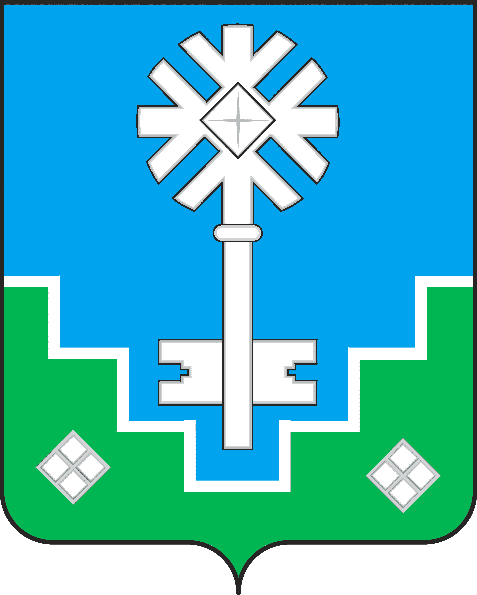 МИИРИНЭЙ ОРОЙУОНУН«Мииринэй куорат»МУНИЦИПАЛЬНАЙ ТЭРИЛЛИИ ДЬАhАЛТАТАДЬАhАЛ№Наименование разделаОписание разделаОтветственное лицо1.Главная страница Новости, карта сайта, ссылки на основную информациюОСО и СМИ2.«Город Мирный»Информация о городе, основных событиях, культурных объектах, производстве. История Мирного.ОСО и СМИ 3.Глава города Биография Главы города, полномочия, функции.ОСО и СМИ4.Муниципальные правовые акты Постановления городской Администрации, Распоряжения городской Администрации, Постановления Главы городаОСО и СМИ,ответственные исполнители 5.Интернет-приемная Главы города Связь с населением «вопрос-ответ» через электронную почтуОСО и СМИ, подразделения, в чью компетенцию входят решение вопросов 6.Устав МО «Город Мирный»Текст Устава. Нормативная документация, касающаяся внесения изменений в Устав.Правовое управление 7.Официальные символыОписание герба, флага города. Общие положения. Порядок официального использования.Правовое управление8. Отчет Администрации МО «Город Мирный» Текст годового отчетаОрганизационный отдел 9.Новости. СобытияАрхив новостей, пресс-релизы, статьиОСО и СМИ10. Управление экономики и финансовНормативно-правовая документация по направлению экономики и финансов. Информация о городском бюджете, его исполнении. Управление экономики и финансов 11. Управление архитектуры и градостроительстваАдминистративные регламенты;Порядок организации и проведения общественных обсуждений или публичных слушаний по вопросам градостроительной деятельности на территории МО «Город Мирный»;Генеральный план города Мирного Республики Саха (Якутия);Правила землепользования и застройки МО «Город Мирный»;Документация по планировке территории;Местные нормативы градостроительного проектирования (проект);Правила благоустройства и санитарного содержания территории МО «Город Мирный»;Развитие общественной территории «Городской парк»;Архитектурно-градостроительный облик МО «Город Мирный»;Присвоение, изменение и аннулирование наименований элементам планировочной структуры и элементам улично-дорожной сети, адресов объектам адресации в границах МО «Город Мирный»;Порядок согласования переустройства и (или) перепланировки жилых помещений, расположенных на территории МО «Город Мирный». Управление архитектуры и градостроительства12.Имущественные и земельные отношения Административные регламенты;Муниципальные программы;Реестр муниципальной собственности МО «Город Мирный»;Имущественные отношения;Земельные отношения;Концессионные соглашения;Об установлении права собственности бесхозяйных объектов.Управление имущественных отношений13.Управление жилищной политикиЗадачи управления;Нормативно-правовые акты в сфере жилищных отношений;Административные регламенты;Муниципальные программы;Адресный перечень многоквартирных домов, признанных аварийными и подлежащими сносу. Управление жилищной политики14.Отдел по отраслевым вопросамКонкурсы для СМСП;Поддержка в сфере туризма;Субсидии (гранты) для СМСП;Реестр СМСП получателей финансовой поддержки;Нормативно-правовые акты;Субсидии садоводческим некоммерческим товариществам и огородническим некоммерческим товариществам (СНТ и ОНТ);Имущественная поддержка СМСП;Нестационарные торговые объекты (НТО);Муниципальная программа «Развитие малого и среднего предпринимательства на 2020-2024 годы»;Беспилотные воздушные суда;Городской общественный транспорт;Организация летней мелкорозничной торговли и пунктов общественного питания в летний период на территории МО «Город Мирный;Городской общественный транспорт;Поддержка СМСП РС(Я) – портал b14;Координационный совет по развитию малого и среднего предпринимательства;Информация для малого и среднего предпринимательства;НО «Фонд развития моногородов». Отдел по отраслевым вопросам15.Отдел по гражданской обороне и чрезвычайным ситуациям ОНД и ПР ГУ МУС России по РС (Я);Информационная профилактика, пропаганда;Нормативные акты по пожарной безопасности;Статистика по пожарам по МО «Город Мирный»Отдел по гражданской обороне и чрезвычайным ситуациям16.Отдел социальной политикиФедеральные нормативно-правовые акты;Республиканские нормативно-правовые акты;Муниципальные нормативно-правовые акты. Отдел социальной политики17. Отдел по внутреннему муниципальному финансовому контролю и контролю финансово-хозяйственной деятельности МУПВнутренний муниципальный финансовый контроль;Внутренний финансовый аудит;Ведомственный контроль. Отдел по внутреннему муниципальному финансовому контролю и контролю финансово-хозяйственной деятельности МУП18.Контрольно-счётная палатаО контрольно-счетной палате; Историческая справка; Положение о КСП; Регламент КСП; Стандарты; Соглашения; Заключения; Отчеты; Контрольная деятельность; План работы. Контрольно-счётная палата19.Городской Совет О городском Совете депутатов;Статус городского Совета депутатов;Деятельность городского Совета депутатов;Нормотворческая деятельность; Прием граждан; Противодействие коррупции. Городской Совет20. Публичные слушания Документация по проведению публичных слушаний, объявления о проведении слушаний, тексты документов.Отдел или Управление, которое проводит данные слушания21.Адреса и телефоны Контактные сведения об Администрации МО «Город Мирный» с указанием должностей и ФИООтдел по муниципальной службе и делопроизводству22.Фотолетопись МО «Город Мирный»Фотографии основных событий Мирного, Администрации, Главы города, депутатов ГС.ОСО и СМИ23.Спорт, культура и молодежная политика МАУ «Управление спорта, культуры и молодежной политики» МО «Город Мирный» (МАУ «УСКиМП»); Отдел культуры и молодежной политики; Отдел по физической культуре и спорта;Лыжная база «Заречная»; Общественные организации для молодежи  г. Мирного. МАУ «Управление спорта, культуры и молодежной политики» МО «Город Мирный»